SPISAK SUDSKIH TUMAČA ZA GRAD CRNA TRAVA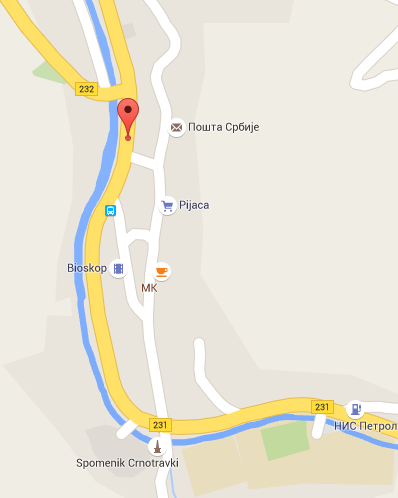 Sudski tumač za engleski jezik Crna Trava
Sudski tumač za hebrejski jezik Crna Trava
Sudski tumač za nemački jezik Crna Trava
Sudski tumač za persijski jezik Crna Trava
Sudski tumač za francuski jezik Crna Trava
Sudski tumač za hrvatski jezik Crna Trava
Sudski tumač za italijanski jezik Crna Trava
Sudski tumač za japanski jezik Crna Trava
Sudski tumač za ruski jezik Crna Trava
Sudski tumač za latinski jezik Crna Trava
Sudski tumač za norveški jezik Crna Trava
Sudski tumač za mađarski jezik Crna Trava
Sudski tumač za švedski jezik Crna Trava
Sudski tumač za makedonski jezik Crna Trava
Sudski tumač za španski jezik Crna Trava
Sudski tumač za pakistanski jezik Crna Trava
Sudski tumač za kineski jezik Crna Trava
Sudski tumač za znakovni jezik Crna TravaSudski tumač za bosanski jezik Crna Trava
Sudski tumač za poljski jezik Crna Trava
Sudski tumač za arapski jezik Crna Trava
Sudski tumač za portugalski jezik Crna Trava
Sudski tumač za albanski jezik Crna Trava
Sudski tumač za romski jezik Crna Trava
Sudski tumač za belgijski jezik Crna Trava
Sudski tumač za rumunski jezik Crna Trava
Sudski tumač za bugarski jezik Crna Trava
Sudski tumač za slovački jezik Crna Trava
Sudski tumač za češki jezik Crna Trava
Sudski tumač za slovenački jezik Crna Trava
Sudski tumač za danski jezik Crna Trava
Sudski tumač za turski jezik Crna Trava
Sudski tumač za finski jezik Crna Trava
Sudski tumač za ukrajinski jezik Crna Trava
Sudski tumač za grčki jezik Crna Trava
Sudski tumač za holandski jezik Crna Trava
Sudski tumač za korejski jezik Crna Trava
Sudski tumač za estonski jezik Crna TravaLokacijaLokacija16215, Crna TravaInternetakademijaoxford.comTelefon069/4 – 5555 - 84Radno vreme8:00 AM – 4:00 PM9:00 AM – 2:00 PM (Subotom)